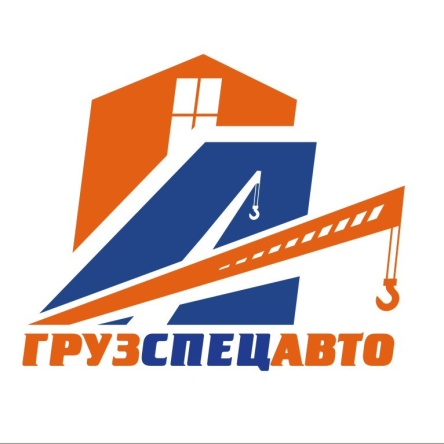 ООО «ГРУЗСПЕЦАВТО-24»Приглашает студентов выпускных групп для прохождения производственной практики  По профессиям: АвтомеханикМастер по ремонту и обслуживанию автомобилейМашинист крана автомобильного По специальности:Техническое обслуживание и ремонт автомобильного транспортаДеятельность автомобильного грузового транспорта(Совершеннолетним студентам есть возможность заработать во время прохождения производственной практики) Адрес: ул. А.Матросова, 30 стр.59Телефон для связи: 89631919004 – Павел